О внесении изменений в постановление администрации муниципального образования Мостовский район от 15 декабря 2014 года № 2824 «Об утверждении муниципальной программы «Развитие физической культуры и спорта»В целях улучшения качества работы отдела по физической культуре и спорту администрации муниципального образования Мостовский район, а также с необходимостью дополнения и изменения программных мероприятий  п о с т а н о в л я ю: 1.Утвердить изменения в постановление администрации муниципального образования Мостовский район от 15 декабря 2014 года № 2824 «Об утверждении муниципальной программы «Развитие физической культуры и спорта» согласно приложению к настоящему постановлению.2.Ведущему специалисту администрации муниципального образования Мостовский район Н.В. Анохиной разместить (опубликовать) настоящее постановление на сайте www.predgorie-online.ru в информационно-телекоммуникационной сети «Интернет».3.Признать утратившим силу постановление администрации муниципального образования Мостовский район от 9 января 2017 года         №91 «О внесении изменений в постановление администрации муниципального образования Мостовский район от 15 декабря 2014 года №2824 «Об утверждении муниципальной программы «Развитие физической культуры и спорта».4.Контроль за выполнением настоящего постановления возложить на заместителя главы муниципального образования Мостовский район              П.Д. Лабеко.5.Постановление вступает в силу со дня его официального опубликования. Глава муниципального образованияМостовской район                                                                                   С.В. ЛасуновИЗМЕНЕНИЯ,вносимые в постановление администрации муниципального образования Мостовский район от 15 декабря 2014 года № 2824 «Об утверждении муниципальной программы «Развитие физической культуры и спорта»	1.Раздел 4 «Обоснование ресурсного обеспечения муниципальной программы» Паспорта муниципальной программы «Развитие физической культуры и спорта» изложить в новой редакции: «4.Обоснование ресурсного обеспечения муниципальной программыОбъем финансовых ресурсов, выделяемых на реализацию программы составляет 98 893,8 тыс. руб., в том числе:по годам:2015 год – 28 280,7 тыс. руб.;2016 год – 33 704,3 тыс. руб.;2017 год – 33 619,5 тыс. руб.                                                                                                                                                                                                   ».2.Приложение №1 к муниципальной программе «Развитие физической культуры и спорта» изложить в новой редакции:ПЕРЕЧЕНЬосновных мероприятий муниципальной программы «Развитие физической культуры и спорта»                                                                                                                                                                                                             ».Начальник отдела по физической культуре и спортуадминистрации муниципального образования Мостовский район                                                                         К.В. Лимарев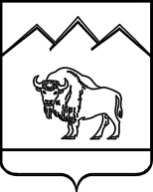 АДМИНИСТРАЦИЯ МУНИЦИПАЛЬНОГО ОБРАЗОВАНИЯМОСТОВСКИЙ РАЙОНПОСТАНОВЛЕНИЕ          от________________	                                               №________________пгт МостовскойПРИЛОЖЕНИЕУТВЕРЖДЕНЫпостановлением администрациимуниципального образованияМостовский районот____________№____________№ п/пНаименование мероприятийОбъем финансирования всегоОбъем финансирования по годам (тыс. руб.)Объем финансирования по годам (тыс. руб.)Объем финансирования по годам (тыс. руб.)№ п/пНаименование мероприятийОбъем финансирования всего2015 год2016 год2017 год1245671.Содействие субъектам физической культуры и спорта и развития физической культуры и массового спорта на Кубани562,5187,5187,5187,51.1.Осуществление отдельных государственных полномочий по предоставлению социальной поддержки отдельным категориям работников муниципальных физкультурно-спортивных организаций, осуществляющих подготовку спортивного резерва, и муниципальных образовательных учреждений дополнительного образования детей Краснодарского края отраслей «Образование» и «Физическая культура и спорт»562,5187,5187,5187,52.Физическое воспитание и физическое развитие граждан посредством организации и проведения (участия) физкультурных мероприятиях и массовых спортивных мероприятий5 114,52 182,572,02 824,036,02.1.- осуществление командирования сборных команд и тренерского состава по видам спорта муниципального образования на официальные физкультурные и спортивные мероприятия различного уровня;- приобретение наградного материала для проведения официальных физкультурных и спортивных мероприятий различного уровня;- обучение работников отрасли физическая культура и спорт;- приобретение спортивного инвентаря, формы и сопутствующего оборудования по культивируемым видам спорта в муниципальном образовании Мостовский район для проведения и участия в официальных физкультурных и спортивных мероприятиях различного уровня;- приобретение баннеров, растяжек вымпелов и т.д. спортивной тематики.- приобретение ГСМ для обеспечения подвоза участников физкультурных и спортивных мероприятий различного уровня;- компенсация найма жилого помещения;- медицинский осмотром спортсменов сборных команд муниципального образования Мостовский район, а также занимающихся в муниципальных учреждениях физкультурно-спортивной направленности Мостовского района; - страхование жизни участников физкультурных и спортивных мероприятий различного уровня;- заявки, взносов и т.д. для участия в физкультурных и спортивных мероприятий различного уровня;- участие в официальных мероприятиях различного уровня, (совещания, заседания, собрания и т.д.);- исполнение поручений администрации муниципального образования Мостовский район;- иные закупки товаров, работ и услуг для обеспечения муниципальных нужд;- другие вопросы в области физической культуры и спорта.5 114,52 182,572,02 824,036,03.Управление реализацией муниципальной программы89 920,525 910,733 444,830 565,03.1.Расходы на обеспечение функций органов местного самоуправления2 596,0844,8877,1874,13.2.Расходы на обеспечение деятельности (оказание услуг) подведомственных учреждений, в том числе на предоставление муниципальным бюджетным и автономным учреждениям субсидий87 323,825 065,932 567,029 690,93.2.1- осуществление командирования сборных команд и тренерского состава по видам спорта муниципального образования на официальные физкультурные и спортивные мероприятия различного уровня;- приобретение наградного материала для проведения официальных физкультурных и спортивных мероприятий различного уровня;- обучение работников отрасли физическая культура и спорт;- приобретение спортивного инвентаря, формы и сопутствующего оборудования по культивируемым видам спорта в муниципальном образовании Мостовский район для проведения и участия в официальных физкультурных и спортивных мероприятиях различного уровня;- приобретение баннеров, растяжек вымпелов и т.д. спортивной тематики.- приобретение ГСМ для обеспечения подвоза участников физкультурных и спортивных мероприятий различного уровня;- обеспечение кадровым резервом;- медицинский осмотром спортсменов сборных команд муниципального образования Мостовский район, а также занимающихся в муниципальных учреждениях физкультурно-спортивной направленности Мостовского района; - страхование жизни участников физкультурных и спортивных мероприятий различного уровня;- заявки, взносов и т.д. для участия в физкультурных и спортивных мероприятий различного уровня;- участие в официальных мероприятиях различного уровня, (совещания, заседания, собрания и т.д.);- исполнение поручений администрации муниципального образования Мостовский район;- субсидии бюджетным учреждениям;- иные закупки товаров, работ и услуг для обеспечения муниципальных нужд;- другие вопросы в области физической культуры и спорта.87 323,825 065,932 567,029 690,9ВсегоВсего95 597,528 280,733 704,333 612,5Местный бюджетМестный бюджет95 035,028 093,233 516,833 425,0Краевой бюджетКраевой бюджет562,5187,5187,5187,5«ПРИЛОЖЕНИЕ №1к муниципальной программе«Развитие физической культурыи спорта»№ п/пНаименование мероприятийИсточник финансированияОбъем финансирования всегоОбъем финансирования по годам (тыс. руб.)Объем финансирования по годам (тыс. руб.)Объем финансирования по годам (тыс. руб.)Непосредственный результат реализации программыМуниципальный заказчик, получатель субсидии, ответственный за выполнение мероприятий№ п/пНаименование мероприятийИсточник финансированияОбъем финансирования всего2015 год2016 год2017 год1234567891.Содействие субъектам физической культуры и спорта и развития физической культуры и массового спорта на КубаниБюджет Краснодарского края562,5187,5187,5187,5Привлечение к работе молодых специалистовМБУ ФСК «Олимп»МБУ ФСК «Вымпел»МБОУ ДО ДЮСШ «Юность»1.1.Осуществление отдельных государственных полномочий по предоставлению социальной поддержки отдельным категориям работников муниципальных физкультурно-спортивных организаций, осуществляющих подготовку спортивного резерва, и муниципальных образовательных учреждений дополнительного образования детей Краснодарского края отраслей «Образование» и «Физическая культура и спорт»Бюджет Краснодарского края562,5187,5187,5187,5Привлечение к работе молодых специалистовМБУ ФСК «Олимп»МБУ ФСК «Вымпел»МБОУ ДО ДЮСШ «Юность»2.Физическое воспитание и физическое развитие граждан посредством организации и проведения (участия) физкультурных мероприятиях и массовых спортивных мероприятийБюджет муниципального образования5 114,52 182,572,02 824,036,0Развитие физической культуры и спортаОФКиСМБУ ФСК «Олимп»МБУ ФСК «Вымпел»МБОУ ДО ДЮСШ «Юность»МБУ «ЦФКСиТ»2.1.- осуществление командирования сборных команд и тренерского состава по видам спорта муниципального образования на официальные физкультурные и спортивные мероприятия различного уровня;- приобретение наградного материала для проведения официальных физкультурных и спортивных мероприятий различного уровня;- обучение работников отрасли физическая культура и спорт;- приобретение спортивного инвентаря, формы и сопутствующего оборудования по культивируемым видам спорта в муниципальном образовании Мостовский район для проведения и участия в официальных физкультурных и спортивных мероприятиях различного уровня;- приобретение баннеров, растяжек вымпелов и т.д. спортивной тематики.- приобретение ГСМ для обеспечения подвоза участников физкультурных и спортивных мероприятий различного уровня;- компенсация найма жилого помещения;- медицинский осмотром спортсменов сборных команд муниципального образования Мостовский район, а также занимающихся в муниципальных учреждениях физкультурно-спортивной направленности Мостовского района; - страхование жизни участников физкультурных и спортивных мероприятий различного уровня;- заявки, взносов и т.д. для участия в физкультурных и спортивных мероприятий различного уровня;- участие в официальных мероприятиях различного уровня, (совещания, заседания, собрания и т.д.);- исполнение поручений администрации муниципального образования Мостовский район;- иные закупки товаров, работ и услуг для обеспечения муниципальных нужд;- другие вопросы в области физической культуры и спорта.Бюджет муниципального образования5 114,52 182,572,02 824,036,0Развитие физической культуры и спортаОФКиСМБУ ФСК «Олимп»МБУ ФСК «Вымпел»МБОУ ДО ДЮСШ «Юность»МБУ «ЦФКСиТ»3.Управление реализацией муниципальной программыБюджет муниципального образования89 920,525 910,733 444,830 565,0Функционирование учреждений отрасли «ФКиС»ОФКиСМБУ ФСК «Олимп»МБУ ФСК «Вымпел»МБУ «ЦФКСиТ»3.1.Расходы на обеспечение функций органов местного самоуправленияБюджет муниципального образования2 596,0844,8877,7874,1Функционирование ОФКиС ОФКиС3.2.Расходы на обеспечение деятельности (оказание услуг) подведомственных учреждений, в том числе на предоставление муниципальным бюджетным и автономным учреждениям субсидийБюджет муниципального образования87 323,825 065,932 567,029 690,9Развитие физической культуры и спортаОФКиСМБУ ФСК «Олимп»МБУ ФСК «Вымпел»МБУ «ЦФКСиТ»3.2.1- осуществление командирования сборных команд и тренерского состава по видам спорта муниципального образования на официальные физкультурные и спортивные мероприятия различного уровня;- приобретение наградного материала для проведения официальных физкультурных и спортивных мероприятий различного уровня;- обучение работников отрасли физическая культура и спорт;- приобретение спортивного инвентаря, формы и сопутствующего оборудования по культивируемым видам спорта в муниципальном образовании Мостовский район для проведения и участия в официальных физкультурных и спортивных мероприятиях различного уровня;- приобретение баннеров, растяжек вымпелов и т.д. спортивной тематики.- приобретение ГСМ для обеспечения подвоза участников физкультурных и спортивных мероприятий различного уровня;- компенсация найма жилого помещения;- медицинский осмотром спортсменов сборных команд муниципального образования Мостовский район, а также занимающихся в муниципальных учреждениях физкультурно-спортивной направленности Мостовского района; - страхование жизни участников физкультурных и спортивных мероприятий различного уровня;- заявки, взносов и т.д. для участия в физкультурных и спортивных мероприятий различного уровня;- участие в официальных мероприятиях различного уровня, (совещания, заседания, собрания и т.д.);- исполнение поручений администрации муниципального образования Мостовский район;- субсидии бюджетным учреждениям;- иные закупки товаров, работ и услуг для обеспечения муниципальных нужд;- другие вопросы в области физической культуры и спорта.Бюджет муниципального образования87 323,825 065,932 567,029 690,9Развитие физической культуры и спортаОФКиСМБУ ФСК «Олимп»МБУ ФСК «Вымпел»МБУ «ЦФКСиТ»ВсегоВсего95 597,528 280,733 704,333 612,5Местный бюджетМестный бюджет95 035,028 093,233 516,833 425,0Краевой бюджетКраевой бюджет562,5187,5187,5187,5